GMINA WRONKI W PROJEKCIE E-MOCNI: ZAPRASZAMY MIESZKAŃCÓW NA BEZPŁATNE SZKOLENIA!W jaki sposób korzystać z bankowości elektronicznej? Jak zapisać się przez internet do lekarza? Co zrobić, by zadbać o prywatność naszą i bliskich w sieci? Co napisać w CV, by dostać dobrą pracę? Zapraszamy mieszkańców na bezpłatne szkolenia, które Gmina Wronki organizuje w ramach projektu „e-Mocni: cyfrowe umiejętności, realne korzyści”.TEMATYKażdy może skorzystać z takich szkoleń, których najbardziej potrzebuje. Obecnie do wyboru jest blisko 20 tematów w następujących obszarach: praca i rozwój zawodowy (jak napisać CVi list motywacyjny, co można zyskać, zakładając profil na portalach LinkedIn czy Goldenline);relacje z bliskimi (jak założyć konto na Facebooku, w jaki sposób sprawdzać oceny dziecka w dzienniku elektronicznym, jak zadbać o bezpieczeństwo swoje oraz rodziny w sieci);edukacja (jak wspólnie z innymi zaplanować działania czy stworzyć prezentację, używając konta Google);odpoczynek i hobby (jak znaleźć ciekawy koncert czy wystawę w swojej okolicy, jak kupować w sieci bilety na spektakle, w jaki sposób legalnie oglądać filmy);zdrowie (jak zapisać się przez internet do lekarza, jak sprawdzić swoje miejsce w kolejce do sanatorium, gdzie w sieci dowiedzieć się więcej o lekach);finanse (jak przez internet sprawdzić stan konta, zrobić przelew czy założyć lokatę, w jaki sposób płacić kartą, jak oszczędzać i kontrolować domowy budżet);religia i potrzeby duchowe (jak kontaktować się ze swoją parafią z pomocą internetu, jak korzystać 
ze stron informacyjnych cmentarzy, jak nawiązać kontakt z grupami zainteresowanymi pielgrzymowaniem);sprawy codzienne (w jaki sposób rozliczyć PIT przez internet, do czego wykorzystywać na co dzień dysk Google, jak wysłać list lub paczkę bez odwiedzania poczty);zaangażowanie obywatelskie (skąd czerpać informacje o swojej miejscowości, jak sprawdzić, co robią posłowie i posłanki wybrani z danego okręgu, w jaki sposób włączyć się w działania organizacji pozarządowych).KTO MOŻE WZIĄĆ UDZIAŁ?Szkolenia są przeznaczone dla osób powyżej 18. roku życia. Polecamy je szczególnie osobom planującym zmianę pracy, tym, którzy chcieliby nauczyć się czegoś nowego, mają kłopoty z domowymi finansami i dzięki internetowi mogliby zaoszczędzić pieniądze. A także osobom z różnego rodzaju niepełnosprawnościami czy tym, które dotychczas nie korzystały z sieci (dla tych ostatnich przeznaczone jest dodatkowe szkolenie „Pierwsze kroki z komputerem”). JAK SIĘ ZGŁOSIĆ?Szkolenia są bezpłatne. Odbywają się w ramach projektu „e-Mocni: cyfrowe umiejętności, realne korzyści”, współfinansowanego ze środków Unii Europejskiej. Gmina Wronki dołączyła do tej inicjatywy jako jedna ze 101 gmin z całej Polski. Szkolenia odbędą się w Szkole Podstawowej Nr 3 we Wronkach i Szkole Podstawowej w Nowej Wsi. Co ważne, oprócz komputerów i internetu, na miejscu jest tu również dodatkowy sprzęt, który ułatwi w nich udział. W ramach „e-Mocnych” do gminy trafiły laptop i projektor.Realizację szkoleń koordynuje Anna Sarbak, która na co dzień pracuje w Szkole Podstawowej w Nowej Wsi.   Prosimy o kontakt mailowy lub telefoniczny. Adres e-mail : sarbakanna@interia.pl  Numer telefonu : 602228857.Zajęcia poprowadzi doświadczona trenerka -Bogumiła Kmita, nauczyciel Szkoły Podstawowej Nr 3 we Wronkach . Adres e-mail : bogna.kmita@gimwronki.pl  Numer telefonu : 600297189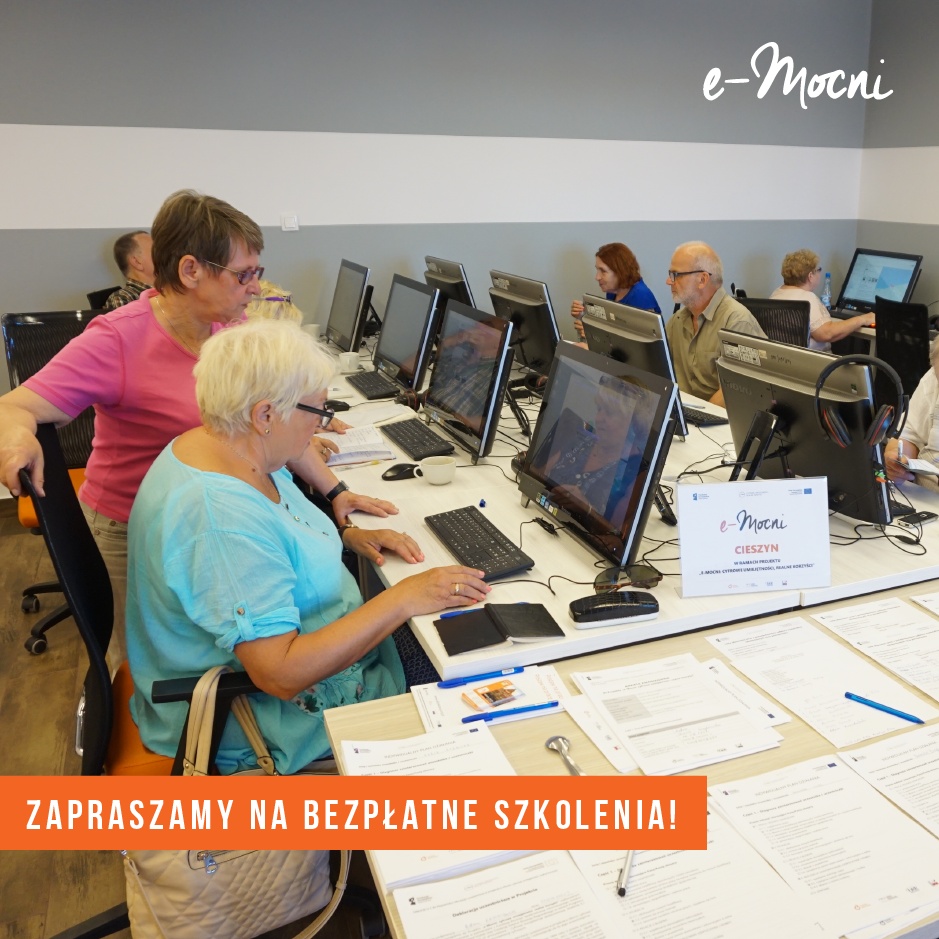 WIĘCEJ INFORMACJI:www.wronki.plfacebook.com/GminaWronkiwww.e-mocni.org.plfb.com/emocniPL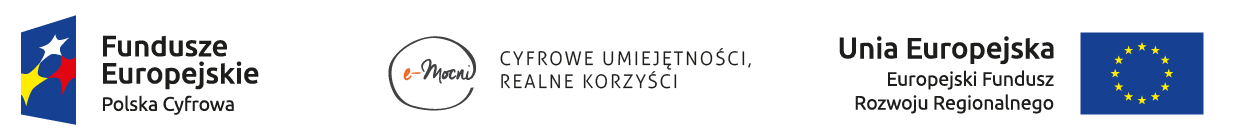 Projekt „e-Mocni” jest realizowany ze środków Europejskiego Funduszu Rozwoju Regionalnego w ramach Programu Operacyjnego Polska Cyfrowa. Za jego wdrożenie odpowiada partnerstwo w składzie: Fundacja Aktywizacja (partner wiodący), Fundacja Rozwoju Społeczeństwa Informacyjnego, Polski Związek Głuchych Oddział Łódzki oraz Fundacja Instytut Rozwoju Regionalnego. Mapa gmin uczestniczących w projekcie „e-Mocni: cyfrowe umiejętności realne korzyści”:https://www.google.com/maps/d/embed?mid=14ldqXrsN5shg9Ifx4HnWObWarq4 